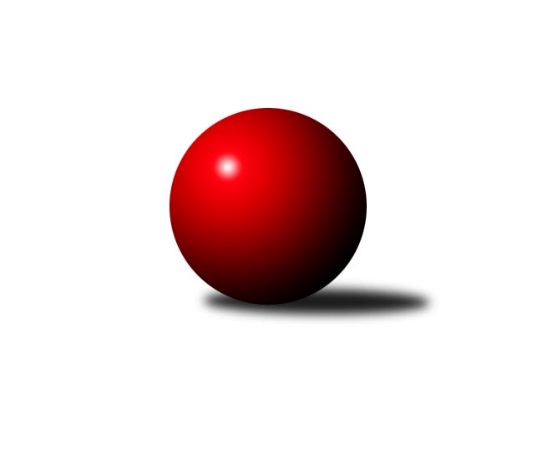 Č.22Ročník 2022/2023	11.3.2023Nejlepšího výkonu v tomto kole: 3387 dosáhlo družstvo: SKK Dubňany Jihomoravská divize 2022/2023Výsledky 22. kolaSouhrnný přehled výsledků:TJ Jiskra Otrokovice	- TJ Sokol Šanov B	7:1	3269:3154	16.5:7.5	10.3.SK Baník Ratíškovice B	- TJ Sokol Mistřín B	2:6	3113:3213	10.5:13.5	10.3.KK Kroměříž	- TJ Sokol Husovice C	7:1	3049:2958	13.0:11.0	10.3.TJ Sokol Brno IV	- KK Orel Telnice	5:3	3260:3221	12.0:12.0	10.3.KK Blansko B	- KC Zlín B	2:6	3176:3263	9.5:14.5	10.3.KK Slovan Rosice B	- SK Baník Ratíškovice A	2:6	3135:3269	10.0:14.0	10.3.KK Vyškov C	- SKK Dubňany 	0:8	3201:3387	5.0:19.0	11.3.Tabulka družstev:	1.	KK Orel Telnice	22	15	3	4	114.5 : 61.5 	310.5 : 217.5 	 3248	33	2.	SK Baník Ratíškovice A	22	16	1	5	113.0 : 63.0 	285.5 : 242.5 	 3296	33	3.	TJ Sokol Brno IV	22	15	1	6	106.0 : 70.0 	286.0 : 242.0 	 3247	31	4.	KK Kroměříž	22	14	1	7	103.0 : 73.0 	296.5 : 231.5 	 3205	29	5.	KC Zlín B	22	12	3	7	93.5 : 82.5 	263.5 : 264.5 	 3192	27	6.	TJ Jiskra Otrokovice	22	12	2	8	98.0 : 78.0 	268.0 : 260.0 	 3205	26	7.	TJ Sokol Mistřín B	22	12	1	9	97.0 : 79.0 	280.5 : 247.5 	 3258	25	8.	KK Vyškov C	22	11	1	10	87.5 : 88.5 	264.5 : 263.5 	 3182	23	9.	SKK Dubňany	22	10	2	10	89.0 : 87.0 	273.0 : 255.0 	 3237	22	10.	KK Slovan Rosice B	22	9	2	11	83.0 : 93.0 	256.0 : 272.0 	 3166	20	11.	TJ Sokol Husovice C	22	5	2	15	68.0 : 108.0 	246.0 : 282.0 	 3128	12	12.	TJ Sokol Šanov B	22	5	2	15	63.0 : 113.0 	208.5 : 319.5 	 3125	12	13.	KK Blansko B	22	4	1	17	65.0 : 111.0 	238.0 : 290.0 	 3132	9	14.	SK Baník Ratíškovice B	22	2	2	18	51.5 : 124.5 	219.5 : 308.5 	 3090	6Podrobné výsledky kola:	 TJ Jiskra Otrokovice	3269	7:1	3154	TJ Sokol Šanov B	Tereza Divílková	147 	 142 	 150 	141	580 	 3:1 	 564 	 160	133 	 140	131	Aleš Procházka	Jiří Gach	146 	 152 	 133 	137	568 	 4:0 	 528 	 137	146 	 129	116	Marta Volfová	Barbora Pekárková ml.	128 	 131 	 151 	111	521 	 2.5:1.5 	 515 	 128	130 	 125	132	Ladislav Kacetl	Jakub Sabák	146 	 119 	 122 	98	485 	 1:3 	 510 	 142	125 	 127	116	Pavel Petrů	Michael Divílek ml.	113 	 156 	 143 	156	568 	 3:1 	 541 	 149	126 	 132	134	Petr Bakaj	Petr Jonášek	145 	 154 	 127 	121	547 	 3:1 	 496 	 133	118 	 116	129	Stanislav Červenkarozhodčí: Michael Divílek st.Nejlepší výkon utkání: 580 - Tereza Divílková	 SK Baník Ratíškovice B	3113	2:6	3213	TJ Sokol Mistřín B	Radovan Kadlec	139 	 135 	 121 	142	537 	 2:2 	 541 	 141	124 	 142	134	Zdeněk Sedláček	Zdeněk Helešic	125 	 132 	 133 	115	505 	 2:2 	 506 	 116	156 	 111	123	Dennis Urc	Marta Beranová	136 	 133 	 136 	136	541 	 3:1 	 519 	 128	138 	 129	124	Jakub Cizler	Luděk Vacenovský	126 	 130 	 139 	151	546 	 2:2 	 526 	 144	137 	 115	130	Jaroslav Polášek	Dan Schüler	134 	 131 	 109 	116	490 	 0.5:3.5 	 575 	 134	149 	 141	151	Radek Horák	Marie Kobylková *1	119 	 122 	 127 	126	494 	 1:3 	 546 	 143	132 	 146	125	Zbyněk Bábíčekrozhodčí: Michal Zdražilstřídání: *1 od 61. hodu Michal ZdražilNejlepší výkon utkání: 575 - Radek Horák	 KK Kroměříž	3049	7:1	2958	TJ Sokol Husovice C	Radek Ingr	118 	 98 	 129 	123	468 	 2:2 	 459 	 121	114 	 116	108	Pavel Husar	Daniel Mach	137 	 142 	 112 	129	520 	 3:1 	 469 	 100	129 	 114	126	Tomáš Peřina	Petr Boček	128 	 114 	 112 	128	482 	 0:4 	 540 	 139	135 	 137	129	Igor Sedlák	Jaroslav Pavlík	130 	 121 	 130 	130	511 	 2:2 	 493 	 118	122 	 138	115	Martin Gabrhel	Tomáš Kejík	113 	 141 	 154 	126	534 	 3:1 	 494 	 119	128 	 136	111	Petr Trusina	Jiří Tesař	130 	 131 	 134 	139	534 	 3:1 	 503 	 123	132 	 120	128	Radim Kozumplíkrozhodčí: Pavel VyskočilNejlepší výkon utkání: 540 - Igor Sedlák	 TJ Sokol Brno IV	3260	5:3	3221	KK Orel Telnice	Miroslav Vítek	139 	 139 	 124 	128	530 	 1:3 	 583 	 133	144 	 164	142	Zdenek Pokorný	Lukáš Chadim	130 	 128 	 139 	153	550 	 2:2 	 552 	 132	144 	 135	141	Mirek Mikáč	Radim Máca	125 	 143 	 156 	153	577 	 3:1 	 538 	 140	131 	 139	128	Jiří Dvořák	Radoslav Rozsíval *1	124 	 114 	 109 	129	476 	 0:4 	 520 	 129	120 	 135	136	František Hrazdíra	Marek Rozsíval	139 	 147 	 150 	138	574 	 4:0 	 517 	 132	122 	 133	130	Pavel Dvořák	Iva Rosendorfová	127 	 155 	 140 	131	553 	 2:2 	 511 	 117	117 	 143	134	Jiří Šimečekrozhodčí:  Vedoucí družstevstřídání: *1 od 61. hodu Petr BerkaNejlepší výkon utkání: 583 - Zdenek Pokorný	 KK Blansko B	3176	2:6	3263	KC Zlín B	Ladislav Musil	126 	 144 	 133 	145	548 	 1:3 	 553 	 113	146 	 141	153	Martina Zimáková	Ladislav Novotný	137 	 132 	 129 	134	532 	 1:3 	 565 	 124	134 	 145	162	Pavel Kubálek	Jiří Zapletal	113 	 128 	 134 	115	490 	 0:4 	 570 	 128	156 	 136	150	Zdeněk Bachňák	Zdeňka Ševčíková	128 	 155 	 139 	128	550 	 3:1 	 507 	 121	128 	 129	129	Miroslav Polášek	Vít Janáček	133 	 134 	 145 	146	558 	 3.5:0.5 	 546 	 131	125 	 145	145	Zdeněk Šeděnka	Natálie Součková	127 	 114 	 132 	125	498 	 1:3 	 522 	 128	135 	 122	137	Filip Vrzalarozhodčí: Jan ŠmerdaNejlepší výkon utkání: 570 - Zdeněk Bachňák	 KK Slovan Rosice B	3135	2:6	3269	SK Baník Ratíškovice A	Kristýna Klištincová	137 	 113 	 132 	141	523 	 3:1 	 516 	 121	139 	 128	128	Dominik Schüller	Petr Streubel	142 	 130 	 152 	143	567 	 2:2 	 571 	 131	137 	 145	158	Kamil Ševela	Miroslav Ptáček	136 	 134 	 126 	130	526 	 1:3 	 584 	 150	139 	 166	129	Radim Čuřík	Šárka Palková *1	105 	 123 	 127 	123	478 	 0:4 	 527 	 125	131 	 136	135	Jaroslav Šerák	Michal Klvaňa	131 	 132 	 121 	133	517 	 1.5:2.5 	 557 	 130	132 	 141	154	Viktor Výleta	Petr Špatný	138 	 134 	 125 	127	524 	 2.5:1.5 	 514 	 138	118 	 134	124	Josef Něničkarozhodčí: Petr Streubelstřídání: *1 od 85. hodu Karel PlagaNejlepší výkon utkání: 584 - Radim Čuřík	 KK Vyškov C	3201	0:8	3387	SKK Dubňany 	Jaroslav Zahrádka	134 	 120 	 112 	144	510 	 0:4 	 582 	 145	159 	 131	147	Josef Černý	Miloslav Krejčí	141 	 122 	 144 	127	534 	 2:2 	 543 	 123	137 	 143	140	Roman Janás	Petr Večerka	143 	 147 	 139 	128	557 	 1:3 	 557 	 149	158 	 108	142	Alžběta Harcová	Jaromír Tomiczek	140 	 129 	 120 	145	534 	 1:3 	 565 	 146	140 	 151	128	Stanislav Herka	Pavel Zaremba	133 	 130 	 144 	131	538 	 1:3 	 571 	 135	158 	 138	140	Marek Dostál	Břetislav Láník	128 	 122 	 143 	135	528 	 0:4 	 569 	 134	141 	 157	137	Vít Svobodarozhodčí: Břetislav LáníkNejlepší výkon utkání: 582 - Josef ČernýPořadí jednotlivců:	jméno hráče	družstvo	celkem	plné	dorážka	chyby	poměr kuž.	Maximum	1.	Radim Čuřík 	SK Baník Ratíškovice A	586.98	380.2	206.8	2.1	10/10	(630)	2.	Tomáš Kejík 	KK Kroměříž	579.38	374.0	205.4	2.1	10/10	(614)	3.	Marek Rozsíval 	TJ Sokol Brno IV	573.42	374.6	198.9	3.4	11/11	(648)	4.	Petr Streubel 	KK Slovan Rosice B	567.66	377.9	189.8	3.6	9/11	(594)	5.	Zbyněk Bábíček 	TJ Sokol Mistřín B	561.93	372.1	189.9	4.7	11/11	(612)	6.	Michael Divílek  ml.	TJ Jiskra Otrokovice	561.23	368.6	192.6	2.0	11/11	(612)	7.	Radek Horák 	TJ Sokol Mistřín B	557.84	369.9	188.0	4.7	10/11	(614)	8.	Jaroslav Polášek 	TJ Sokol Mistřín B	556.66	372.3	184.4	5.2	9/11	(606)	9.	Viktor Výleta 	SK Baník Ratíškovice A	554.51	366.1	188.5	4.3	8/10	(601)	10.	Zdenek Pokorný 	KK Orel Telnice	551.36	359.9	191.4	3.8	9/11	(612)	11.	Miroslav Ptáček 	KK Slovan Rosice B	551.03	373.5	177.6	5.9	8/11	(578)	12.	Marek Dostál 	SKK Dubňany 	550.11	363.0	187.1	4.9	9/10	(586)	13.	Josef Černý 	SKK Dubňany 	549.97	368.1	181.9	5.3	9/10	(584)	14.	Tomáš Koplík  ml.	SK Baník Ratíškovice A	549.44	369.7	179.7	5.9	8/10	(610)	15.	Zdeňka Ševčíková 	KK Blansko B	549.39	362.5	186.9	3.8	9/10	(612)	16.	František Hrazdíra 	KK Orel Telnice	549.20	370.9	178.3	4.2	9/11	(588)	17.	Martina Zimáková 	KC Zlín B	548.36	367.1	181.2	4.8	8/10	(596)	18.	Radim Máca 	TJ Sokol Brno IV	547.91	370.0	177.9	5.5	11/11	(628)	19.	Vít Svoboda 	SKK Dubňany 	546.21	368.7	177.5	5.1	10/10	(597)	20.	Pavel Kubálek 	KC Zlín B	545.57	370.0	175.5	5.3	7/10	(569)	21.	Dominik Schüller 	SK Baník Ratíškovice A	545.19	366.6	178.6	4.8	10/10	(580)	22.	Iva Rosendorfová 	TJ Sokol Brno IV	543.27	360.2	183.1	4.8	11/11	(585)	23.	Jiří Šimeček 	KK Orel Telnice	542.98	364.9	178.1	5.8	10/11	(607)	24.	Ladislav Novotný 	KK Blansko B	542.63	367.9	174.8	6.2	10/10	(585)	25.	Jakub Cizler 	TJ Sokol Mistřín B	542.53	372.9	169.7	7.1	10/11	(573)	26.	Roman Janás 	SKK Dubňany 	542.44	364.9	177.6	5.6	9/10	(586)	27.	Radovan Kadlec 	SK Baník Ratíškovice B	539.30	365.5	173.8	5.8	10/11	(585)	28.	Lukáš Chadim 	TJ Sokol Brno IV	537.76	363.1	174.6	5.8	10/11	(571)	29.	Jaroslav Šerák 	SK Baník Ratíškovice A	537.20	370.3	166.9	6.7	9/10	(571)	30.	Jiří Gach 	TJ Jiskra Otrokovice	537.08	367.2	169.9	6.1	9/11	(580)	31.	Aleš Procházka 	TJ Sokol Šanov B	535.57	363.5	172.1	5.0	11/12	(594)	32.	Daniel Mach 	KK Kroměříž	535.15	361.8	173.3	6.6	9/10	(578)	33.	Miloslav Krejčí 	KK Vyškov C	534.81	361.2	173.6	5.0	10/10	(593)	34.	Petr Večerka 	KK Vyškov C	534.68	363.8	170.9	5.0	8/10	(604)	35.	Stanislav Herka 	SKK Dubňany 	533.65	360.0	173.6	6.8	9/10	(576)	36.	Zdeněk Bachňák 	KC Zlín B	533.61	368.1	165.5	7.5	7/10	(570)	37.	Zdeněk Šeděnka 	KC Zlín B	533.45	358.5	175.0	6.7	8/10	(590)	38.	Josef Král 	KK Orel Telnice	532.98	354.1	178.9	5.7	9/11	(568)	39.	Petr Jonášek 	TJ Jiskra Otrokovice	532.63	362.2	170.4	6.0	8/11	(594)	40.	Jiří Tesař 	KK Kroměříž	532.39	364.7	167.7	6.1	10/10	(580)	41.	Jiří Dvořák 	KK Orel Telnice	531.75	367.8	164.0	7.1	10/11	(565)	42.	Filip Vrzala 	KC Zlín B	531.16	358.5	172.7	5.4	10/10	(586)	43.	Radim Kozumplík 	TJ Sokol Husovice C	530.54	362.0	168.6	8.1	9/10	(572)	44.	Radoslav Rozsíval 	TJ Sokol Brno IV	530.15	362.6	167.6	7.8	9/11	(557)	45.	Petr Bakaj 	TJ Sokol Šanov B	530.14	362.5	167.7	6.6	11/12	(591)	46.	Šárka Palková 	KK Slovan Rosice B	530.10	365.4	164.7	7.9	10/11	(584)	47.	Michal Klvaňa 	KK Slovan Rosice B	530.05	362.1	168.0	7.2	11/11	(585)	48.	Josef Něnička 	SK Baník Ratíškovice A	529.90	360.4	169.5	5.5	8/10	(564)	49.	Tomáš Matlach 	KC Zlín B	529.64	360.2	169.4	8.6	7/10	(558)	50.	Miroslav Vítek 	TJ Sokol Brno IV	528.30	366.8	161.5	8.8	9/11	(575)	51.	Miroslav Flek 	KK Blansko B	528.19	360.5	167.7	6.7	8/10	(566)	52.	Jaroslav Zahrádka 	KK Vyškov C	527.80	353.4	174.4	7.6	9/10	(570)	53.	Karel Plaga 	KK Slovan Rosice B	526.09	358.5	167.6	6.8	8/11	(559)	54.	Luděk Vacenovský 	SK Baník Ratíškovice B	526.01	355.1	170.9	6.9	9/11	(550)	55.	Milan Svačina 	KK Vyškov C	525.69	358.9	166.8	6.4	8/10	(561)	56.	Petr Trusina 	TJ Sokol Husovice C	525.48	358.1	167.4	7.4	9/10	(625)	57.	Zdeněk Jurkovič 	SKK Dubňany 	525.39	360.7	164.7	9.0	8/10	(576)	58.	Zdeněk Sedláček 	TJ Sokol Mistřín B	525.34	361.7	163.7	10.3	10/11	(564)	59.	Petr Polepil 	KC Zlín B	525.07	358.6	166.4	5.7	9/10	(604)	60.	Josef Kotlán 	KK Blansko B	524.52	353.5	171.0	5.8	7/10	(583)	61.	Petr Matuška 	KK Vyškov C	524.33	363.2	161.1	6.4	10/10	(584)	62.	Jaroslav Pavlík 	KK Kroměříž	523.14	358.8	164.4	8.0	9/10	(570)	63.	Ladislav Kacetl 	TJ Sokol Šanov B	522.67	354.7	168.0	6.7	10/12	(572)	64.	Milan Peťovský 	TJ Sokol Mistřín B	521.76	357.6	164.1	7.7	9/11	(564)	65.	Petr Boček 	KK Kroměříž	521.44	360.9	160.6	9.5	9/10	(549)	66.	Radek Ingr 	KK Kroměříž	519.90	358.5	161.4	7.2	10/10	(553)	67.	Tomáš Peřina 	TJ Sokol Husovice C	516.85	355.1	161.7	7.2	8/10	(599)	68.	Jiří Zapletal 	KK Blansko B	516.44	351.6	164.9	8.1	9/10	(563)	69.	Pavel Petrů 	TJ Sokol Šanov B	513.12	357.2	155.9	8.6	10/12	(562)	70.	Petr Špatný 	KK Slovan Rosice B	509.94	348.7	161.3	9.0	8/11	(590)	71.	Zdeněk Helešic 	SK Baník Ratíškovice B	505.44	352.6	152.9	9.8	9/11	(559)		Jiří Trávníček 	KK Vyškov C	576.00	367.0	209.0	4.0	1/10	(576)		Radim Holešinský 	TJ Sokol Mistřín B	573.00	388.0	185.0	7.0	1/11	(573)		Jana Kurialová 	KK Vyškov C	565.05	383.4	181.7	5.5	6/10	(640)		Tereza Divílková 	TJ Jiskra Otrokovice	561.22	366.4	194.8	4.9	6/11	(600)		Václav Luža 	TJ Sokol Mistřín B	554.00	391.0	163.0	9.0	1/11	(554)		Marek Škrabal 	TJ Sokol Husovice C	553.25	364.8	188.4	5.9	4/10	(564)		Pavel Dvořák 	KK Orel Telnice	548.44	368.6	179.8	3.7	7/11	(614)		Mirek Mikáč 	KK Orel Telnice	547.64	363.1	184.6	5.3	7/11	(594)		Václav Kratochvíla 	SKK Dubňany 	545.33	370.0	175.3	8.0	2/10	(573)		Kateřina Ondrouchová 	TJ Jiskra Otrokovice	545.00	363.0	182.0	6.0	1/11	(545)		Jaromír Šula 	TJ Sokol Husovice C	544.00	355.5	188.5	5.0	2/10	(553)		Alžběta Harcová 	SKK Dubňany 	543.50	359.0	184.5	8.5	2/10	(557)		Petr Bakaj  ml.	TJ Sokol Šanov B	542.75	359.5	183.3	3.3	4/12	(562)		Petr Vyhnalík 	KK Slovan Rosice B	542.00	377.0	165.0	15.0	1/11	(542)		Kamil Ševela 	SK Baník Ratíškovice A	540.76	375.5	165.3	5.5	6/10	(578)		Jaroslav Komárek 	TJ Sokol Brno IV	540.50	358.0	182.5	6.0	1/11	(542)		Pavel Zaremba 	KK Vyškov C	539.33	358.0	181.3	8.3	3/10	(578)		Martin Gabrhel 	TJ Sokol Husovice C	538.58	367.5	171.1	5.3	4/10	(601)		Jakub Süsz 	TJ Jiskra Otrokovice	538.50	359.3	179.3	5.8	2/11	(556)		Vojtěch Stárek 	TJ Sokol Husovice C	538.13	359.6	178.5	5.4	6/10	(560)		Barbora Pekárková  ml.	TJ Jiskra Otrokovice	537.68	355.5	182.2	6.3	4/11	(624)		Lucie Kelpenčevová 	TJ Sokol Husovice C	534.21	364.7	169.5	5.7	6/10	(569)		Jaromír Tomiczek 	KK Vyškov C	534.00	357.0	177.0	8.0	1/10	(534)		Břetislav Láník 	KK Vyškov C	533.67	363.9	169.8	7.6	5/10	(571)		Jiří Rauschgold 	TJ Sokol Husovice C	533.52	369.0	164.5	7.0	6/10	(588)		Kristýna Blechová 	TJ Sokol Šanov B	533.50	364.3	169.3	6.0	4/12	(559)		Dennis Urc 	TJ Sokol Mistřín B	533.50	368.5	165.0	7.7	5/11	(589)		Jaroslav Šindelář 	TJ Sokol Šanov B	532.75	369.5	163.3	8.3	1/12	(541)		Ivana Blechová 	TJ Sokol Šanov B	530.73	365.9	164.8	7.7	5/12	(572)		Milan Mikáč 	KK Orel Telnice	530.11	364.3	165.8	6.8	7/11	(599)		Lukáš Lehocký 	TJ Sokol Husovice C	530.00	370.5	159.5	12.0	2/10	(556)		Marta Zavřelová 	TJ Jiskra Otrokovice	529.89	365.6	164.3	7.5	4/11	(566)		Jarmila Bábíčková 	SK Baník Ratíškovice B	529.67	367.8	161.9	7.2	6/11	(551)		Roman Stříbrný 	TJ Sokol Šanov B	529.20	369.0	160.2	9.1	3/12	(565)		Aleš Zlatník 	SKK Dubňany 	529.15	369.0	160.2	6.0	5/10	(570)		Pavel Holomek 	SKK Dubňany 	529.00	354.0	175.0	6.0	1/10	(529)		Ladislav Musil 	KK Blansko B	529.00	363.4	165.7	7.5	4/10	(554)		Zdeněk Drlík 	TJ Jiskra Otrokovice	527.67	357.0	170.7	8.3	6/11	(544)		Martin Polepil 	KC Zlín B	527.60	366.2	161.4	9.8	3/10	(571)		Lenka Haboňová 	KK Kroměříž	527.17	357.7	169.5	7.2	3/10	(589)		Pavel Husar 	TJ Sokol Husovice C	526.58	360.8	165.8	6.3	4/10	(578)		Lukáš Sabák 	TJ Jiskra Otrokovice	526.00	368.0	158.0	9.0	1/11	(526)		Jana Kovářová 	KK Vyškov C	525.00	382.0	143.0	12.0	1/10	(525)		Pavel Struhař 	KC Zlín B	523.00	357.0	166.0	7.0	1/10	(523)		Vojtěch Toman 	SK Baník Ratíškovice A	523.00	357.0	166.0	9.0	1/10	(523)		Marta Beranová 	SK Baník Ratíškovice B	520.71	358.3	162.4	5.4	4/11	(549)		Petr Kesjár 	TJ Sokol Šanov B	520.67	356.7	164.0	5.3	1/12	(567)		Vladimír Crhonek 	KK Vyškov C	520.27	362.8	157.5	9.5	5/10	(581)		Marta Volfová 	TJ Sokol Šanov B	519.91	359.6	160.3	7.3	7/12	(556)		Michael Divílek  st.	TJ Jiskra Otrokovice	519.60	357.6	162.0	10.6	5/11	(554)		Tomáš Květoň 	SK Baník Ratíškovice B	519.55	356.3	163.3	9.2	5/11	(557)		Dan Schüler 	SK Baník Ratíškovice B	518.95	355.6	163.4	7.9	5/11	(564)		Pavel Jurásek 	TJ Jiskra Otrokovice	518.94	360.7	158.3	8.8	4/11	(547)		Petr Berka 	TJ Sokol Brno IV	516.67	353.8	162.9	10.3	4/11	(533)		Igor Sedlák 	TJ Sokol Husovice C	515.00	362.0	153.0	9.7	3/10	(540)		Jan Veselovský 	TJ Sokol Husovice C	513.00	372.0	141.0	8.0	1/10	(513)		Eliška Novotná 	TJ Jiskra Otrokovice	512.67	343.3	169.3	9.3	3/11	(537)		Robert Pacal 	TJ Sokol Husovice C	512.00	357.0	155.0	13.0	1/10	(512)		Luděk Svozil 	TJ Sokol Mistřín B	512.00	361.0	151.0	8.0	1/11	(512)		Jakub Sabák 	TJ Jiskra Otrokovice	511.57	349.9	161.6	8.9	5/11	(546)		Pavel Martinek 	TJ Sokol Šanov B	509.50	359.5	150.0	7.5	2/12	(518)		Jana Mačudová 	SK Baník Ratíškovice B	509.00	338.0	171.0	8.0	1/11	(509)		Radim Herůfek 	TJ Sokol Husovice C	509.00	356.0	153.0	10.5	1/10	(519)		Magda Winterová 	KK Slovan Rosice B	507.50	366.0	141.5	10.5	2/11	(516)		Miroslav Polášek 	KC Zlín B	507.00	357.0	150.0	5.0	1/10	(507)		Marie Kobylková 	SK Baník Ratíškovice B	506.29	342.9	163.4	9.6	7/11	(534)		Stanislav Červenka 	TJ Sokol Šanov B	505.50	350.5	155.0	8.9	5/12	(547)		Vít Janáček 	KK Blansko B	504.25	351.1	153.1	9.2	6/10	(558)		Karel Kolařík 	KK Blansko B	502.17	361.2	141.0	13.3	4/10	(530)		Kristýna Klištincová 	KK Slovan Rosice B	500.81	351.2	149.6	11.5	3/11	(545)		Teofil Hasák 	TJ Jiskra Otrokovice	500.80	352.6	148.2	11.4	5/11	(549)		Pavel Slavík 	SK Baník Ratíškovice B	500.54	336.8	163.7	8.9	5/11	(571)		Natálie Součková 	KK Blansko B	498.00	345.0	153.0	8.0	1/10	(498)		Jaroslav Smrž 	KK Slovan Rosice B	497.42	346.0	151.4	12.0	6/11	(569)		Martin Cihlář 	KK Blansko B	496.13	343.6	152.5	13.6	4/10	(538)		Adam Šoltés 	KK Slovan Rosice B	494.00	349.0	145.0	13.0	2/11	(510)		Adam Pavel Špaček 	TJ Sokol Mistřín B	492.00	360.0	132.0	13.0	1/11	(492)		Jan Kotouč 	KK Blansko B	491.00	341.3	149.7	13.3	3/10	(529)		Anastasios Jiaxis 	KK Slovan Rosice B	488.00	340.0	148.0	13.0	1/11	(488)		Michal Zdražil 	SK Baník Ratíškovice B	484.50	330.3	154.2	12.9	5/11	(582)		Tomáš Kuchta 	KK Kroměříž	480.33	341.3	139.0	16.0	3/10	(542)		Jan Klimentík 	TJ Sokol Šanov B	472.83	335.3	137.5	14.0	3/12	(515)		Karel Mecl 	SK Baník Ratíškovice B	457.00	338.0	119.0	15.0	1/11	(457)		Dalibor Dvorník 	TJ Sokol Husovice C	174.00	149.0	25.0	11.0	1/10	(174)Sportovně technické informace:Starty náhradníků:registrační číslo	jméno a příjmení 	datum startu 	družstvo	číslo startu23813	Igor Sedlák	10.03.2023	TJ Sokol Husovice C	2x15315	Michal Zdražil	10.03.2023	SK Baník Ratíškovice B	3x26808	Jaromír Tomiczek	11.03.2023	KK Vyškov C	1x
Hráči dopsaní na soupisku:registrační číslo	jméno a příjmení 	datum startu 	družstvo	11194	Miroslav Polášek	10.03.2023	KC Zlín B	23046	Natálie Součková	10.03.2023	KK Blansko B	Program dalšího kola:23. kolo17.3.2023	pá	18:00	SK Baník Ratíškovice A - TJ Jiskra Otrokovice	17.3.2023	pá	18:00	TJ Sokol Šanov B - KK Vyškov C	17.3.2023	pá	18:00	KK Slovan Rosice B - KK Blansko B	18.3.2023	so	10:00	SKK Dubňany  - TJ Sokol Brno IV	18.3.2023	so	10:00	TJ Sokol Husovice C - SK Baník Ratíškovice B	18.3.2023	so	14:30	KK Orel Telnice - KK Kroměříž	18.3.2023	so	16:30	TJ Sokol Mistřín B - KC Zlín B	Nejlepší šestka kola - absolutněNejlepší šestka kola - absolutněNejlepší šestka kola - absolutněNejlepší šestka kola - absolutněNejlepší šestka kola - dle průměru kuželenNejlepší šestka kola - dle průměru kuželenNejlepší šestka kola - dle průměru kuželenNejlepší šestka kola - dle průměru kuželenNejlepší šestka kola - dle průměru kuželenPočetJménoNázev týmuVýkonPočetJménoNázev týmuPrůměr (%)Výkon14xRadim ČuříkRatíškovice A58413xRadim ČuříkRatíškovice A111.485842xZdenek PokornýTelnice5832xZdenek PokornýTelnice109.215833xJosef ČernýDubňany5822xKamil ŠevelaRatíškovice A1095716xTereza DivílkováOtrokovice5803xRadek HorákMistřín B108.295753xRadim MácaBrno IV5775xPetr StreubelRosice B108.235675xRadek HorákMistřín B5753xRadim MácaBrno IV108.09577